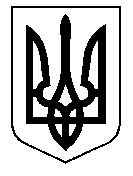 У К Р А Ї Н А Кам'янсько-Дніпровська міська радаКам’янсько-Дніпровского району Запорізької областіДесята сесія восьмого скликанняР І Ш Е Н Н Я 09  лютого 2018 року               м.Кам’янка-Дніпровська                 №  46Про надання дозволу відділу культури та туризму виконавчого комітету Кам’янсько-Дніпровської міської ради на внесення змін до договорів позички та орендинерухомого майна,яке обліковується на їх балансі.       Керуючись ст.26,ч.5 ст. 60 Закону України «Про місцеве самоврядування в Україні», Законом України “Про оренду державного та комунального майна”, положеннями глави 60 Цивільного кодексу України, відповідно до рішень Кам’янсько-Дніпровської районної ради Запорізької області від  27.10.2017 № 8 “Про передачу бюджетних установ та інших об’єктів зі спільної власності територіальних громад сіл, міста  Кам`янсько-Дніпровського району у  власність  Кам’янсько-Дніпровської міської об’єднаної територіальної громади  Кам`янсько-Дніпровського району Запорізької області», Кам’янсько-Дніпровської міської ради від 29.12.2017 року № 37“Про затвердження Акту приймання-передачіадміністративної будівлі з господарськими спорудами відділу культури і туризму Кам’янсько-Дніпровської районної державної адміністрації,зміну засновника“,від29.12.2017 року № 22 ”Про затвердження Акту прийому-передачікомунального закладу “Кам’янсько-Дніпровська районна бібліотека для дорослих та дітей”  Кам’янсько-Дніпровської районної ради Запорізької області, зміну засновника, назви та затвердження Статуту в  новій редакції“,29.12.2017 року № 12 “Про затвердження Акту прийому-передачікомунального закладу “Кам’янсько-Дніпровський районний будинок культури” Кам’янсько-Дніпровської районної ради Запорізької області, зміну засновника, назви та затвердження Статуту  в  новій редакції”,розглянувши листи - клопотання начальника відділу культури та туризмувиконавчого комітету Кам’янсько-Дніпровської міської від 01.02.2018 року вх. №450/02-01-21  щодо внесення змін до договорів  позички, Договорів “Про відшкодування витрат балансоутримувача на  утримання орендованого нерухомого майна та надання комунальних послуг орендарюта оренди нерухомого майна, яке обліковується на балансі  відділу культури та  туризму виконавчого комітету  Кам’янсько-Дніпровської  міської ради, з метою впорядкування  укладання договорів позички (безоплатне користування) нерухомого майна, приведення питань орендних відносин у відповідність до чинного законодавства України та підвищення ефективності використання майна, що відноситься до комунальної власності Кам’янсько-Дніпровської міської об’єднаної територіальних громади,  міська радав и р і ш и л а :         1.Надати дозвіл відділу  культури та туризму виконавчого комітету Кам’янсько-Дніпровської міської ради на внесення змін до договорів позички та оренди нерухомого майна,яке обліковується на його балансі, а саме:У Договорі  позички нерухомого майна від 03.06.2016 № 7-16 з відділом освіти,молоді та спорту райдержадміністрації на частину приміщення міського будинку культури площею 508 кв.м, яку орендує  комунальний спортивний заклад  “Кам’янсько-Дніпровська дитяча юнацька спортивна школа”   Кам’янсько-Дніпровської міської ради Кам′янсько-Дніпровського району внести такі зміни:1.1.1.В преамбулі та в тексті Договору в усіх відмінках замінити:“Відділ культури і туризму Кам’янсько-Дніпровської районної державної адміністрації, в особі Бондаренко Тетяни Олександрівни,що діє на підставі Положення, затвердженого розпорядженням № 598 від 30.12.2010 р.(далі - Позичкодавець)“ на:“Відділ культури та туризму виконавчого комітету Кам’янсько-Дніпровської міської ради Кам’янсько-Дніпровського району, в особі  начальника відділу Грицюка Андрія Івановича,що діє на підставі Положення, затвердженого рішенням міської ради від 09.11.2017 року № 24  (далі - Балансоутримувач);“Кам’янсько-Дніпровський відділ освіти районної державної адміністрації в особі начальника Танька Сергія Григоровича,що діє на підставі Положення № 204 від 19.04.2011р. (далі - Користувач) на :“Відділ освіти, молоді та спорту виконавчого комітету міської ради, в особі начальника відділу Вакули Маріанни Юріївни, що діє на підставі  Положення,затвердженого рішенням міської ради 09.11.2017 № 26 (далі - Користувач); 1.1.2.«безоплатна передача нерухомого майна спільної власності територіальних громад сіл, міста Кам’янсько-Дніпровського району» на:«безоплатна передача нерухомого майна комунальної власності Кам’янсько-Дніпровської міської ради Кам’янсько-Дніпровського району Запорізької області»;1.1.3.Додати у преамбулу Договору такий текст:“Кам’янсько-Дніпровська міська рада Кам’янсько-Дніпровського району Запорізької області,в особі Кам’янсько-Дніпровськогоміського головиАнтоненка Володимира Володимировича, що діє на підставі Закону України “Про місцеве самоврядування в Україні” ( далі - Позичкодавець);1.1.4.Пункт 12  «Юридичні  адреси Сторін» викласти в новій редакції:Позичкодавець:Кам’янсько-Дніпровська міська рада Кам’янсько-Дніпровського району Запорізької областіАдреса 71304, Запорізька область, м. Кам’янка-Дніпровська, вул. Каховська, 98.Посада, прізвище, ім’я, по батькові керівника: Кам’янсько-Дніпровський  міський голова - Антоненко Володимир Володимирович.Балансоутримувач:Відділкультури та туризму виконавчого комітету Кам’янсько-Дніпровської міської ради Кам’янсько-Дніпровського районуЗапорізької областіАдреса 71304, Запорізька область, м. Кам’янка-Дніпровська, вул. Щаслива, 110.Посада, прізвище, ім’я, по батькові керівника:Начальник відділу культури та туризму Грицюк Андрій ІвановичКористувач:Відділ освіти , молоді та спорту виконавчого комітету міської радиАдреса 71304, Запорізька область, м. Кам’янка-Дніпровська, вул.Гоголя,7А. Начальник відділуВакула Маріанна Юріївна.1.2.У Договорі  позички нерухомого майна від 03.06.2016 № 8-16на частину приміщення адміністративної будівлі площею 5,75 кв.м, яку орендує  об’єднаний архівний підрозділ ліквідованих підприємств виконавчого апаратуКам’янсько-Дніпровської районної ради таДоговору № 9-16 від 03.06.2016 року “Про відшкодування орендарем  витрат балансоутримувача з оплати комунальних послуг (електроенергія, опалення природним газом)внести такі зміни:1.2.1.В преамбулі та в тексті Договорів в усіх відмінках замінити:“Відділкультури і туризму Кам’янсько-Дніпровської районної державної адміністрації, в особі Бондаренко Тетяни Олександрівни,що діє на підставі Положення, затвердженого розпорядженням № 598 від 30.12.2010 р.(далі - Позичкодавець)“ на:“Відділкультури та туризму виконавчого комітету Кам’янсько-Дніпровської міської ради Кам’янсько-Дніпровського району, в особі  начальника відділу Грицюка Андрія Івановича,що діє на підставі Положення, затвердженого рішенням міської ради від 09.11.2017 року № 24  (далі - Балансоутримувач);1.2.2.«приймає в строкове користування нерухомого майна спільної власності територіальних громад сіл, міста Кам’янсько-Дніпровського району» на:«приймає в строкове користування нерухомого майна комунальної власності Кам’янсько-Дніпровської міської ради Кам’янсько-Дніпровського району Запорізької області»;1.2.3. Додати у преамбулу Договорів такий текст:“Кам’янсько-Дніпровська міська рада Кам’янсько-Дніпровського району Запорізької області,в особі Кам’янсько-Дніпровського міського голови Антоненка Володимира Володимировича, що діє на підставі Закону України “Про місцеве самоврядування в Україні” (далі - Позичкодавець); 1.2.4.Пункт 12  «Юридичні  адреси Сторін» викласти в новій редакції:Позичкодавець:Кам’янсько-Дніпровська міська рада Кам’янсько-Дніпровського району Запорізької областіАдреса 71304, Запорізька область, м. Кам’янка-Дніпровська, вул. Каховська, 98.Посада, прізвище, ім’я, по батькові керівника: Кам’янсько-Дніпровський  міський голова - Антоненко Володимир Володимирович.Балансоутримувач:Відділкультури та туризму виконавчого комітету Кам’янсько-Дніпровської міської ради Кам’янсько-Дніпровського районуЗапорізької областіАдреса 71304, Запорізька область, м. Кам’янка-Дніпровська, вул. Щаслива, 110.Посада, прізвище, ім’я, по батькові керівника:Начальник відділу культури та туризму Грицюк Андрій ІвановичКористувач:Кам’янсько-Дніпровська районна рада Запорізької областіАдреса 71304, Запорізька область, м. Кам’янка-Дніпровська, вул.Набережна,81. Голова районної ради Олененко Геннадій Андрійович.1.3.У Договорі позички нерухомого майна від 05.06.2015 № 10-15на  приміщення бібліотеки площею 26,75кв.м, яку орендує Кам’янсько-Дніпровська районна  комунальна організація “Радіо – Кам’янка”внести такі зміни, а саме :1.3.1.В преамбулі та в тексті Договору в усіх відмінках замінити:“Відділкультури і туризму Кам’янсько-Дніпровської районної державної адміністрації, в особі Бондаренко Тетяни Олександрівни,що діє на підставі Положення, затвердженого розпорядженням № 598 від 30.12.2010 р.(далі - Позичкодавець)“ на:“Відділкультури та туризму виконавчого комітету Кам’янсько-Дніпровської міської ради Кам’янсько-Дніпровського району, в особі  начальника відділу Грицюка Андрія Івановича,що діє на підставі Положення, затвердженого рішенням міської ради від 09.11.2017 року № 24  (далі - Балансоутримувач);1.3.2.«безоплатна передача нерухомого майна спільної власності територіальних громад сіл, міста Кам’янсько-Дніпровського району» на:«безоплатна передача нерухомого майна комунальної власності Кам’янсько-Дніпровської міської ради Кам’янсько-Дніпровського району Запорізької області»;1.3.3. Додати у преамбулу Договору такий текст:“Кам’янсько-Дніпровська міська рада Кам’янсько-Дніпровського району Запорізької області,в особі Кам’янсько-Дніпровського міського голови Антоненка Володимира Володимировича, що діє на підставі Закону України “Про місцеве самоврядування в Україні” ( далі - Позичкодавець); 1.3.4. Пункт 11 “Строк дії Договору” позички № 10-15  підпункт 11.1викласти в наступній редакції:“даний Договір позички укладено строком на 2(два) роки 11 (одинадцять) місяців,що діє з 05.05 2018 року по 05.04.2021 року, включно“;1.3.5.Пункт 12  «Юридичні  адреси Сторін» викласти в новій редакції:Позичкодавець:Кам’янсько-Дніпровська міська рада Кам’янсько-Дніпровського району Запорізької областіАдреса 71304, Запорізька область, м. Кам’янка-Дніпровська, вул. Каховська, 98.Посада, прізвище, ім’я, по батькові керівника: Кам’янсько-Дніпровський  міський голова - Антоненко Володимир Володимирович.Балансоутримувач:Відділ культури та туризму виконавчого комітету Кам’янсько-Дніпровської міської ради Кам’янсько-Дніпровського району Запорізької областіАдреса 71304, Запорізька область, м. Кам’янка-Дніпровська, вул. Щаслива, 110.Посада, прізвище, ім’я, по батькові керівника:Начальник відділу культури та туризму Грицюк Андрій ІвановичКористувач:Кам’янсько-Дніпровська районна комунальна організація “Радіо – Кам’янка”Адреса 71304, Запорізька область, м. Кам’янка-Дніпровська, вул.Набережна,68. Головний редактор Кам’янсько-Дніпровська районна комунальна організація “Радіо – Кам’янка”Чернявський Микола Миколайович.1.4. УДоговорі позички нерухомого майна від 07.10.2016 № 16-16 на частину приміщення адміністративної будівлі площею 14,69 кв.м,яку орендує Кам’янсько-Дніпровська районна організація ветеранів внести такі зміни:1.4.1.В преамбулі та в тексті Договору в усіх відмінках замінити:“Відділ культури і туризму Кам’янсько-Дніпровської районної державної адміністрації, в особі Бондаренко Тетяни Олександрівни,що діє на підставі Положення, затвердженого розпорядженням № 598 від 30.12.2010 р.(далі - Позичкодавець)“ на :“Відділ культури та туризму виконавчого комітету Кам’янсько-Дніпровської міської ради Кам’янсько-Дніпровського району, в особі  начальника відділу Грицюка Андрія Івановича,що діє на підставі Положення, затвердженого рішенням міської ради від 09.11.2017 року № 24  (далі - Балансоутримувач);1.4.2.«безоплатна передача нерухомого майна спільної власності територіальних громад сіл, міста Кам’янсько-Дніпровського району» на:«безоплатна передача нерухомого майна комунальної власності Кам’янсько-Дніпровської міської ради Кам’янсько-Дніпровського району Запорізької області»;1.4.3. Додати у преамбулу Договору такий текст:“Кам’янсько-Дніпровська міська рада Кам’янсько-Дніпровського району Запорізької області,в особі Кам’янсько-Дніпровського міського голови Антоненка Володимира Володимировича, що діє на підставі Закону України “Про місцеве самоврядування в Україні” (далі - Позичкодавець); 1.4.4.Пункт 12  «Юридичні  адреси Сторін» викласти в новій редакції:Позичкодавець:Кам’янсько-Дніпровська міська рада Кам’янсько-Дніпровського району Запорізької областіАдреса 71304, Запорізька область, м. Кам’янка-Дніпровська, вул. Каховська, 98.Посада, прізвище, ім’я, по батькові керівника: Кам’янсько-Дніпровський  міський голова - Антоненко Володимир Володимирович.Балансоутримувач:Відділкультури та туризму виконавчого комітету Кам’янсько-Дніпровської міської ради Кам’янсько-Дніпровського районуЗапорізької області.Адреса 71304, Запорізька область, м. Кам’янка-Дніпровська, вул. Щаслива, 110.Посада, прізвище, ім’я, по батькові керівника:Начальник відділу культури та туризму Грицюк Андрій ІвановичКористувач:Кам’янсько-Дніпровська районнаорганізаціяветеранівАдреса 71304, Запорізька область, м. Кам’янка-Дніпровська, вул. Щаслива, 110.Голова Семенов Віктор Семенович.1.5. У Договорі  позички нерухомого майна від 05.06.2015 № 8-15на частину приміщення бібліотеки площею 102,3кв.м, яку орендує комунальне підприємство “Редакція газети Новини Дня”таДоговору № 9-15 від 05.06.2015 року “Про відшкодування орендарем  витрат балансоутримувача з оплати комунальних послуг (електроенергія, опалення природним газом) внести такі зміни,а саме:1.5.1.В преамбулі та в тексті Договорів в усіх відмінках замінити:“Відділ культури і туризму Кам’янсько-Дніпровської районної державної адміністрації,в особі Бондаренко Тетяни Олександрівни,що діє на підставі Положення, затвердженого розпорядженням № 598 від 30.12.2010 р.(далі - Позичкодавець)“ на:“Відділ культури та туризму виконавчого комітету Кам’янсько-Дніпровської міської ради Кам’янсько-Дніпровського району, в особі  начальника відділу Грицюка Андрія Івановича,що діє на підставі Положення, затвердженого рішенням міської ради від 09.11.2017 року № 24  (далі - Балансоутримувач);1.5.2.«безоплатна передача нерухомого майна спільної власності територіальних громад сіл, міста Кам’янсько-Дніпровського району» на:безоплатна передача нерухомого майна комунальної власності Кам’янсько-Дніпровської міської ради Кам’янсько-Дніпровського району Запорізької області»;1.5.3.”Комунальне підприємство “Редакція газети Новини Дня” Кам’янсько-Дніпровської районної ради Запорізької області“ на: “ТОВ “Редакція газети Новини Дня”, в особі головного редактора Паламар Тетяни Анатоліївни, що дієна підставі Статуту (далі - Користувач);1.5.4. Додати у преамбулу Договорів такий текст:“Кам’янсько-Дніпровська міська рада Кам’янсько-Дніпровського району Запорізької області, в особі Кам’янсько-Дніпровського міського голови Антоненка Володимира Володимировича, що діє на підставі Закону України “Про місцеве самоврядування” ( далі - Позичкодавець); 1.5.5.Пункт 12  «Юридичні  адреси Сторін» викласти в новій редакції:Позичкодавець:Кам’янсько-Дніпровська міська рада Кам’янсько-Дніпровського району Запорізької областіАдреса 71304, Запорізька область, м. Кам’янка-Дніпровська, вул. Каховська, 98.Посада, прізвище, ім’я, по батькові керівника: Кам’янсько-Дніпровський  міський голова - Антоненко Володимир Володимирович.Балансоутримувач: Відділ культури та туризму виконавчого комітету Кам’янсько-Дніпровської міської ради Кам’янсько-Дніпровського району Запорізької областіАдреса 71304, Запорізька область, м. Кам’янка-Дніпровська, вул. Щаслива, 110.Посада, прізвище, ім’я, по батькові керівника:Начальник відділу культури та туризму Грицюк Андрій ІвановичКористувач:ТОВ “Редакція газети Новини Дня”,Адреса 71304, Запорізька область, м. Кам’янка-Дніпровська, вул.Набережна,68. Головний редакторТОВ “Редакція газети Новини Дня”Паламар Тетяна Анатоліївна.1.6.У Договорі  позички нерухомого майна від 07.10.2016 № 15-16на частинуприміщення адміністративної будівліплощею 21,60кв.м,яку орендує архівний відділ  райдержадміністраціївнести такі зміни:1.6.1.В преамбулі та в тексті Договору в усіх відмінках замінити:“Відділкультури і туризму Кам’янсько-Дніпровської райдержадміністрації, у подальшому іменованийПозичкодавець, в особі начальника відділу Бондаренко Тетяни Олександрівни,що діє на підставі Положення з одного боку” на:“Відділкультури та туризму виконавчого комітету Кам’янсько-Дніпровської міської ради Кам’янсько-Дніпровського району, в особі Грицюка АндріяІвановича,що діє на підставі Положення, затвердженого рішенням міської ради від 09.11.2017 року № 24  (далі-Позичкодавець)”;1.6.2.«приймає в строкове користування нерухомого майна спільної власності територіальних громад сіл, міста Кам’янсько-Дніпровського району» на:«приймає в строкове користування нерухомого майна комунальної власності Кам’янсько-Дніпровської міської ради Кам’янсько-Дніпровського району Запорізької області»;1.6.3.  «Юридичні  адреси Сторін» викласти в новій редакції:Позичкодавець:Відділ культури та туризму виконавчого комітету Кам’янсько-Дніпровської міської ради Кам’янсько-Дніпровського району Запорізької області.Адреса 71304, Запорізька область, м. Кам’янка-Дніпровська, вул. Щаслива, 110.Посада, прізвище, ім’я, по батькові керівника:Начальник відділу культури та туризму Грицюк Андрій ІвановичКористувач:Кам’янсько-Дніпровська районна державна адміністрація,Адреса 71304, Запорізька область, м. Кам’янка-Дніпровська, вул.Набережна,81. Голова райдержадміністрації Свєшніков Валерій Валентинович.1.7. У Договорі  позички нерухомого майна від 12.04.2016 року № 5-16 на частину приміщення адміністративної будівлі площею 40,42 кв.м, яку орендує  відділ з питань державної реєстрації речових прав на нерухоме майно та державної реєстрації юридичних осіб,фізичних осіб-підприємців та громадських формувань районної державної адміністрації внести такі зміни,а саме:1.7.1.В преамбулі та в тексті Договору позички в усіх відмінках замінити:“ Відділ культури і туризму Кам’янсько-Дніпровської райдержадміністрації,у подальшому іменований Позичкодавець, в особі начальника відділу Бондаренко Тетяни Олександрівни,що діє на підставі Положення, з одного боку “ на:“ Відділ культури та туризму виконавчого комітету Кам’янсько-Дніпровської міської ради Кам’янсько-Дніпровського району, в особі Грицюка Андрія Івановича, що діє на підставі Положення, затвердженого рішенням міської ради від 09.11.2017 року № 24  (далі-Позичкодавець)”;1.7.2.«приймає в строкове користування нерухомого майна спільної власності територіальних громад сіл, міста Кам’янсько-Дніпровського району» на:«приймає в строкове користування нерухомого майна комунальної власності Кам’янсько-Дніпровської міської ради Кам’янсько-Дніпровського району Запорізької області»;1.7.3. «Юридичні  адреси Сторін» викласти в новій редакції:Позичкодавець:Відділ культури та туризму виконавчого комітету Кам’янсько-Дніпровської міської ради Кам’янсько-Дніпровського району Запорізької областіАдреса 71304, Запорізька область, м. Кам’янка-Дніпровська, вул. Щаслива, 110.Посада, прізвище, ім’я, по батькові керівника :Начальник відділу культури та туризму Грицюк Андрій ІвановичКористувач:Кам’янсько-Дніпровська районна державна адміністраціяАдреса 71304, Запорізька область, м. Кам’янка-Дніпровська, вул.Набережна,81. Голова райдержадміністрації Свєшніков Валерій Валентинович.1.8. У Договорі  № 10-16 оренди нерухомого майна спільної власності територіальних громад сіл, міста Кам’янсько-Дніпровського району, що обліковується на балансі відділу культури і туризму Кам’янсько-Дніпровської РДА від 15 серпня 2016 року на частину приміщення адміністративної будівлі площею 40,02 кв.м, яку орендує Кам’янсько-Дніпровське бюро безоплатної правової допомоги Мелітопольського місцевого центру з надання безоплатної вторинної правової допомоги таДоговору №11-16/30 від 30.09.2016 року “Про відшкодування орендарем  витрат балансоутримувача з оплати комунальних послуг (електроенергія, опалення природним газом) внести такі зміни,а саме: 1.8.1.В преамбулі та в тексті Договорів в усіх відмінках замінити:Кам’янсько-Дніпровська районна рада Запорізької області,у подальшому іменований Орендодавець, в особі голови Олененка Геннадія Андрійовича, що дієна підставі  Закону України “ Про місцеве самоврядування в Україні” на:“Кам’янсько-Дніпровська міська рада Кам’янсько-Дніпровського району Запорізької області,в особі Кам’янсько-Дніпровськогоміського головиАнтоненка Володимира Володимировича, що діє на підставі Закону України “Про місцеве самоврядуванняв Україні”у подальшому іменований “Орендодавець”1.8.2.“відділ культури і туризму Кам’янсько-Дніпровської райдержадміністрації в Запорізькій області, у подальшому іменований Балансоутримувач, в особі начальника відділу Бондаренко Тетяни Олександрівни,що діє на підставі Положення з одного боку“ на:“Відділкультури та туризму виконавчого комітету Кам’янсько-Дніпровської міської ради Кам’янсько-Дніпровського району, в особі Грицюка Андрія Івановича, що діє на підставі Положення, затвердженого рішенням міської ради від 09.11.2017 року № 24  (далі-Балансоутримувач)”;1.8.3.«приймає в строкове користування нерухомого майна спільної власності територіальних громад сіл, міста Кам’янсько-Дніпровського району» на:«приймає в строкове користування нерухомого майна комунальної власності Кам’янсько-Дніпровської міської ради Кам’янсько-Дніпровського району Запорізької області»;1.8.4. Додати у преамбулу Договору № 11-16/30 від 30.09.2016 року такий текст:“Кам’янсько-Дніпровська міська рада Кам’янсько-Дніпровського району Запорізької області,в особі Кам’янсько-Дніпровськогоміського головиАнтоненка Володимира Володимировича, що діє на підставі Закону України “Про місцеве самоврядування в Україні” ( далі - Орендодавець); 1.8.5. «Реквізити та підписи Сторін» викласти в новій редакції:“Орендодавець”:Кам’янсько-Дніпровська міська рада Кам’янсько-Дніпровського району Запорізької областіАдреса 71304, Запорізька область, м. Кам’янка-Дніпровська, вул. Каховська, 98.Посада, прізвище, ім’я, по батькові керівника: Кам’янсько-Дніпровський  міський голова - Антоненко Володимир Володимирович.Балансоутримувач: Відділ культури та туризму виконавчого комітету Кам’янсько-Дніпровської міської ради Кам’янсько-Дніпровського району Запорізької області.Адреса 71304, Запорізька область, м. Кам’янка-Дніпровська, вул. Щаслива, 110.Посада, прізвище, ім’я, по батьковікерівника:Начальник відділу культури та туризму Грицюк Андрій Іванович.1.9.У Договорі  № 14-15  оренди нерухомого майна спільної власності територіальних громад сіл, міста Кам’янсько-Дніпровського району, що обліковується на балансі відділу культури і туризму Кам’янсько-Дніпровської РДА від25 вересня 2015 рокуна частинуприміщення адміністративної будівліплощею 112,01кв.м,яку орендує районний відділ державної реєстрації актів цивільного стану таДоговору № 15-15 від 18.11.2015 року “Про відшкодування орендарем  витрат балансоутримувача з оплати комунальних послуг (електроенергія, опалення природним газом)внести такі зміни,а саме: 1.9.1.В преамбулі та в тексті Договору оренди в усіх відмінках замінити:Кам’янсько-Дніпровська районна рада Запорізької області,у подальшому іменований Орендодавець, в особі голови Крамаренка  Вадима Геннадійовича, що дієна підставі  Закону України “Про місцеве самоврядування” на:“Кам’янсько-Дніпровська міська рада Кам’янсько-Дніпровського району Запорізької області,в особі Кам’янсько-Дніпровськогоміського головиАнтоненка Володимира Володимировича, що діє на підставі Закону України “Про місцеве самоврядування в Україні”у подальшому іменований “Орендодавець”;“відділ культури і туризму Кам’янсько-Дніпровської райдержадміністраціїв Запорізькій області, у подальшому іменований Балансоутримувач, в особі начальника відділу Бондаренко Тетяни Олександрівни,що діє на підставі Положення з одного боку“ на:“Відділ культури та туризму виконавчого комітету Кам’янсько-Дніпровської міської ради Кам’янсько-Дніпровського району, в особі начальника відділу Грицюка Андрія Івановича, що діє на підставі Положення, затвердженого рішенням міської ради від 09.11.2017 року № 24  (далі-Балансоутримувач)”;1.9.2.«приймає в строкове користування нерухомого майна спільної власності територіальних громад сіл, міста Кам’янсько-Дніпровського району» на:«приймає в строкове користування нерухомого майна комунальної власності Кам’янсько-Дніпровської міської ради Кам’янсько-Дніпровського району Запорізької області»;1.9.3. Додати у преамбулу Договору № 15-15 від 18.11.2015 року такий текст:“Кам’янсько-Дніпровська міська рада Кам’янсько-Дніпровського району Запорізької області,в особі Кам’янсько-Дніпровського міського голови Антоненка Володимира Володимировича, що діє на підставі Закону України “Про місцеве самоврядування в Україні” ( далі - Орендодавець); 1.9.4. «Реквізити та підписи Сторін» викласти в новій редакції:“Орендодавець”:Кам’янсько-Дніпровська міська рада Кам’янсько-Дніпровського району Запорізької області.Адреса 71304, Запорізька область, м. Кам’янка-Дніпровська, вул. Каховська, 98.Посада, прізвище, ім’я, по батькові керівника: Кам’янсько-Дніпровський  міський голова - Антоненко Володимир Володимирович.Балансоутримувач:Відділ культури та туризму виконавчого комітету Кам’янсько-Дніпровської міської ради Кам’янсько-Дніпровського району Запорізької області.Адреса 71304, Запорізька область, м. Кам’янка-Дніпровська, вул. Щаслива, 110. Посада, прізвище, ім’я, по батьковікерівника :Начальник відділу культури та туризму Грицюк Андрій Іванович.1.10. У Договорі № 16-15 оренди нерухомого майна спільної власності територіальних громад сіл, міста Кам’янсько-Дніпровського району з Приватним підприємцем Акоповим Альбертом Степановичем на частину приміщення районного Будинку культури загальною площею 126,5 кв.м, що обліковується на балансі відділу культури і туризму Кам’янсько-Дніпровської РДА  від 14 грудня 2015 року  внести такі зміни, а саме:1.10.1. В преамбулі та в тексті Договору в усіх відмінках замінити:“Кам’янсько-Дніпровська районна рада Запорізької області,у подальшому іменований Орендодавець, в особі голови  Олененка Геннадія Андрійовича, що дієна підставі  Закону України “Про місцеве самоврядування в Україні” на:“Кам’янсько-Дніпровська міська рада Кам’янсько-Дніпровського району Запорізької області,в особі Кам’янсько-Дніпровського міського голови Антоненка Володимира Володимировича, що діє на підставі Закону України “Про місцеве самоврядування в Україні”у подальшому іменований “Орендодавець”;1.10.2. “Відділ культури і туризму Кам’янсько-Дніпровської районної державної адміністрації,у подальшому іменований Балансоутримувач, в особі начальника відділу Бондаренко Тетяни Олександрівни,що діє на підставі Положення з одного боку“ на:“Відділ культури та туризму виконавчого комітету Кам’янсько-Дніпровської міської ради Кам’янсько-Дніпровського району, в особі начальника відділу Грицюка Андрія Івановича, що діє на підставі Положення, затвердженого рішенням міської ради від 09.11.2017 року № 24  (далі-Балансоутримувач)”1.10.3.“нерухоме майно спільної власності територіальних громад сіл, міста Кам’янсько-Дніпровського району» на:«нерухоме майно  комунальної власності Кам’янсько-Дніпровської міської ради Кам’янсько-Дніпровського району Запорізької області»;1.10.4. Підпункт 3.3 Договору “Орендна плата” викласти в новій редакції:“орендна  плата перераховується Орендарем на розрахунковий рахунок Балансоутримувача-Відділ культури та туризму виконавчого комітету Кам’янсько-Дніпровської міської ради Кам’янсько-Дніпровського районущомісячно, до 15 числа, наступного за тим,що підлягає оплаті у розмірі100% орендної плати на р\р 31556211324949.1.10.5. “Реквізити та підписи Сторін” викласти в новій редакції:“Орендодавець”:Кам’янсько-Дніпровська міська рада Кам’янсько-Дніпровського району Запорізької області.Адреса 71304, Запорізька область, м. Кам’янка-Дніпровська, вул. Каховська, 98.Посада, прізвище, ім’я, по батькові керівника: Кам’янсько-Дніпровський  міський голова - Антоненко Володимир Володимирович.Балансоутримувач:Відділ культури та туризму виконавчого комітету Кам’янсько-Дніпровської міської ради Кам’янсько-Дніпровського району Запорізької області.Адреса 71304, Запорізька область, м. Кам’янка-Дніпровська, вул. Щаслива, 110. Посада, прізвище, ім’я, по батькові керівника:Начальник відділу культури та туризму Грицюк Андрій Іванович.Орендар:ПП Акопов А.С.Адреса 71304, Запорізька область, м. Кам’янка-Дніпровська, вул.Гоголя,13\2Ідентифікаційний код 2882411837.1.11. Внести до Договору № 17-15 про відшкодування витрат балансоутримувача на утримання орендованого нерухомого майна та надання комунальних послуг орендарю від 14 грудня 2015 року, укладеного між Сторонами  (далі - Договір) такі зміни:1.11.1.В назві, преамбулі та в тексті Договору в усіх відмінках замінити:«відділ культури і туризму райдержадміністрації  (надалі – Балансоутримувач), в особі начальника відділу культури і туризму Бондаренко Т.О., що діє на підставі Положення з однієї сторони» на «відділ культури та туризму виконавчого комітету Кам’янсько-Дніпровської міської ради Кам’янсько-Дніпровського району, в особі начальника відділу Грицюка Андрія Івановича, що діє на підставі Положення, затвердженого рішенням міської ради від 09.11.2017 року № 24, у подальшому іменований «Балансоутримувач».1.11.2.Розділ  «Платіжні та поштові реквізити Сторін» викласти в новій редакції:Балансоутримувач:Відділ культури та туризму виконавчого комітету Кам’янсько-Дніпровської міської ради Кам’янсько-Дніпровського району Запорізької області.Адреса: 71304, Запорізька область, м. Кам’янка-Дніпровська, вул. Щаслива, 110.Посада, прізвище, ім’я, по батькові керівника: Начальник відділу культури та туризму Грицюк Андрій Іванович.1.12.Внести  до Договору № 18-15  про відшкодування податку на нерухоме майно, відмінне від земельної ділянки від 14 грудня 2015 року, укладеного між Сторонами  (далі - Договір) такі зміни:1.12.1.В назві, преамбулі та в тексті Договору в усіх відмінках замінити:«відділ культури і туризму райдержадміністрації  (надалі – Балансоутримувач), в особі начальника відділу культури і туризму Бондаренко Т.О., що діє на підставі Положення з однієї сторони» на «відділ культури та туризму виконавчого комітету Кам’янсько-Дніпровської міської ради Кам’янсько-Дніпровського району, в особі начальника відділу Грицюка Андрія Івановича, що діє на підставі Положення, затвердженого рішенням міської ради від 09.11.2017 року № 24, у подальшому іменований «Балансоутримувач».1.12.2. Розділ  «Платіжні та поштові реквізити Сторін» викласти в новій редакції:Балансоутримувач:Відділ культури та туризму виконавчого комітету Кам’янсько-Дніпровської міської ради Кам’янсько-Дніпровського району Запорізької області.Адреса: 71304, Запорізька область, м. Кам’янка-Дніпровська, вул. Щаслива, 110.Посада, прізвище, ім’я, по батькові керівника: Начальник відділу культури та туризму Грицюк Андрій Іванович.1.13. Внести  до Договору № 19-15 про відшкодування земельного податку від 14 грудня 2015 року, укладеного між Сторонами  (далі - Договір) такі зміни:1.13.1.В назві, преамбулі та в тексті Договору в усіх відмінках замінити:«відділ культури і туризму райдержадміністрації  (надалі – Балансоутримувач), в особі начальника відділу культури і туризму Бондаренко Т.О., що діє на підставі Положення з однієї сторони» на «відділ культури та туризму виконавчого комітету Кам’янсько-Дніпровської міської ради Кам’янсько-Дніпровського району, в особі начальника відділу Грицюка Андрія Івановича, що діє на підставі Положення, затвердженого рішенням міської ради від 09.11.2017 року № 24, у подальшому іменований «Балансоутримувач».1.13.2. Розділ  «Платіжні та поштові реквізити Сторін» викласти в новій редакції:Балансоутримувач:Відділ культури та туризму виконавчого комітету Кам’янсько-Дніпровської міської ради Кам’янсько-Дніпровського району Запорізької області.Адреса: 71304, Запорізька область, м. Кам’янка-Дніпровська, вул. Щаслива, 110.Посада, прізвище, ім’я, по батькові керівника: Начальник відділу культури та туризму Грицюк Андрій Іванович.1.14.У Договорі № 12-16 оренди нерухомого майна спільної власності територіальних громад сіл, міста Кам’янсько-Дніпровського районузТовариством з обмеженої відповідальністю “лайфселл” на частину даху районного Будинку культури загальною площею 15,0 кв.м, що обліковується на балансі відділу культури і туризму Кам’янсько-Дніпровської РДА  від 01 вересня 2016 року  внести такі зміни, а саме:1.14.1. В преамбулі та в тексті Договору в усіх відмінках замінити:“Кам’янсько-Дніпровська районна рада Запорізької області,у подальшому іменований Орендодавець, в особі голови  Олененка Геннадія Андрійовича , що дієна підставі  Закону України “ Про місцеве самоврядування в  Україні” на:“Кам’янсько-Дніпровська міська рада Кам’янсько-Дніпровського району Запорізької області,в особі Кам’янсько-Дніпровськогоміського головиАнтоненка Володимира Володимировича, що діє на підставі Закону України “Про місцеве самоврядуванняв  Україні”у подальшому іменований “Орендодавець”1.14.2. “Відділ культури і туризму Кам’янсько-Дніпровської районної державної адміністрації,у подальшому іменований Балансоутримувач, в особі начальника відділу Бондаренко Тетяни Олександрівни,що діє на підставі Положення з одного боку“ на:“Відділ культури та туризму виконавчого комітету Кам’янсько-Дніпровської міської ради Кам’янсько-Дніпровського району, в особі начальника відділу Грицюка Андрія Івановича, що діє на підставі Положення, затвердженого рішенням міської ради від 09.11.2017 року № 24(далі-Балансоутримувач)”. 1.14.3.“нерухоме майно спільної власності територіальних громад сіл, міста Кам’янсько-Дніпровського району» на:«нерухоме майно  комунальної власності Кам’янсько-Дніпровської міської ради Кам’янсько-Дніпровського району Запорізької області»;1.14.4. Підпункт 3.3 Договору “Орендна плата” викласти в новій редакції:“орендна  плата перераховується Орендарем на розрахунковий рахунок Балансоутримувача - Відділ культури та туризму виконавчого комітету Кам’янсько-Дніпровської міської ради Кам’янсько-Дніпровського району щомісячно, до 15 числа, наступного за тим, що підлягає оплаті у розмірі 100 % орендної плати на р\р 31556211324949 .1.14.5. “Реквізити та підписи Сторін”викласти в новій редакції:“Орендодавець”:Кам’янсько-Дніпровська міська рада Кам’янсько-Дніпровського району Запорізької області.Адреса 71304, Запорізька область, м. Кам’янка-Дніпровська, вул. Каховська, 98. Посада, прізвище, ім’я, по батькові керівника: Кам’янсько-Дніпровський  міський голова - Антоненко Володимир Володимирович.Балансоутримувач:Відділ культури та туризму виконавчого комітету Кам’янсько-Дніпровської міської ради Кам’янсько-Дніпровського району Запорізької області.Адреса 71304, Запорізька область, м. Кам’янка-Дніпровська, вул. Щаслива, 110. Посада, прізвище, ім’я, по батькові керівника:Начальник відділу культури та туризму Грицюк Андрій Іванович.1.15.Внести  до Договору № 13-16 про відшкодування земельного податку від 01 вересня 2016 року, укладеного між Сторонами  (далі - Договір) такі зміни:1.15.1.В назві, преамбулі та в тексті Договору в усіх відмінках замінити:«відділ культури і туризму райдержадміністрації  (надалі – Балансоутримувач), в особі начальника відділу культури і туризму Бондаренко Т.О., що діє на підставі Положення з однієї сторони» на «відділ культури та туризму виконавчого комітету Кам’янсько-Дніпровської міської ради Кам’янсько-Дніпровського району, в особі начальника відділу Грицюка Андрія Івановича, що діє на підставі Положення, затвердженого рішенням міської ради від 09.11.2017 року № 24, у подальшому іменований «Балансоутримувач».1.15.2. Розділ  «Платіжні та поштові реквізити Сторін» викласти в новій редакції:Балансоутримувач:Відділ культури та туризму виконавчого комітету Кам’янсько-Дніпровської міської ради Кам’янсько-Дніпровського району Запорізької області.Адреса: 71304, Запорізька область, м. Кам’янка-Дніпровська, вул. Щаслива, 110.Посада, прізвище, ім’я, по батькові керівника: Начальник відділу культури та туризму Грицюк Андрій Іванович.1.16.Внести  до Договору № 14-16 про відшкодування податку на нерухоме майно, відмінне від земельної ділянки від 01 вересня 2016 року, укладеного між Сторонами  (далі - Договір) такі зміни:1.16.1.В назві, преамбулі та в тексті Договору в усіх відмінках замінити:«відділ культури і туризму райдержадміністрації  (надалі – Балансоутримувач), в особі начальника відділу культури і туризму Бондаренко Т.О., що діє на підставі Положення з однієї сторони» на: «відділ культури та туризму виконавчого комітету Кам’янсько-Дніпровської міської ради Кам’янсько-Дніпровського району, в особі начальника відділу Грицюка Андрія Івановича, що діє на підставі Положення, затвердженого рішенням міської ради від 09.11.2017 року № 24, у подальшому іменований «Балансоутримувач».1.16.2. Розділ  «Платіжні та поштові реквізити Сторін» викласти в новій редакції:Балансоутримувач:Відділ культури та туризму виконавчого комітету Кам’янсько-Дніпровської міської ради Кам’янсько-Дніпровського району Запорізької області.Адреса: 71304, Запорізька область, м. Кам’янка-Дніпровська, вул. Щаслива, 110. Посада, прізвище, ім’я, по батькові керівника: Начальник відділу культури та туризму Грицюк Андрій Іванович.1.17.На підставі пункту 11.8 Договору, дати згоду на  дострокове припинення: - з 01.12.2018 року Договору № 12-16 оренди нерухомого майна спільної власності територіальних громад сіл, міста Кам’янсько-Дніпровського районувід 01 вересня 2016 року  з Товариством з обмеженою відповідальністю “лайфселл” на частину даху міського Будинку культури загальною площею 15,0 кв.м, що обліковується на балансі відділу культури та туризму  виконавчого  комітету Кам’янсько-Дніпровської міської ради, у зв’язку з руйнуванням даху міського Будинку культури;- з  01 травня 2018 рокуДоговору № 16-15 оренди нерухомого майна спільної власності територіальних громад сіл, міста Кам’янсько-Дніпровського районувід 14 грудня 2015 рокуз Приватним підприємцем Акоповим Альбертом Степановичем на частину приміщенняміського  Будинку культури, загальною площею 126,5 кв.м, що обліковується на балансі відділу культури  та туризму виконавчого  комітету Кам’янсько-Дніпровської міської ради,у зв’язку зі створеннямвідділом культури та туризмувиконкому Кам’янсько-Дніпровської міської радиумов для розвитку усіх видів професійного та аматорського мистецтва, художньої творчості, а також організації культурного дозвілля населення, створення  театральної студії, заохочиння  дітей саморозвиватися, вивчати нові напрямки художньої самодіяльності.1.18.  У  зв’язку з цим припиняється також дії договорів:з Товариством з обмеженою відповідальністю “лайфселл”, а саме:-з 01 січня 2018 року Договір від 01.09.2016 № 14-1615 “Про відшкодуванняподатку на нерухоме майно, відмінне від земельної ділянки”, у зв’язку з відміною плати податку на нерухоме майно,відмінне від земельної ділянки для бюджетних установ;- з  01 березня 2018 року  Договір від 01.09.2016 № 13-16 “Про відшкодування земельного податку”.- з Приватним підприємцем Акоповим Альбертом Степановичем, а саме:- з 01 травня 2018 рокудоговір від 14.12.2015 № 17-15 “Про відшкодування витрат балансоутримувача на утримання орендованого нерухомого майна та надання комунальних послуг орендарю”;- договір від 14.12.2015 № 18-15 “Про відшкодуванняподатку на нерухоме майно, відмінне від земельної ділянки”.-договір від 14.12.2015 № 19-15 “Про відшкодування земельного податку”;1.19.У зв’язку з не укладанням Договорів про співробітництво з іншими громадами, вважати таким що втратили чинність :-Договір позички № 2 від 21.04.2016 року з відділом освіти,молоді та спорту Кам’янсько-Дніпровської районної державної адміністрації на частину  приміщенняДніпровської ЗОШI-III ступенів № 2, загальною площею 341 кв.м з метою розміщення Дніпровської музичної школи.- Договір позички № 5 від 14.11.2016 року з відділом освіти,молоді та спорту Кам’янсько-Дніпровської районної державної адміністрації на частини  приміщення Іванівського НВК “Загальноосвітня школа I-III ступенів - дитячий садок”, загальною площею 77,5 кв.м., з метою розміщення кімнат з навчання музикою викладачами комунального закладу  “Кам’янсько-Дніпровська міська дитяча школа мистецтв ”.1.20.У зв’язку зі згодою виконавчого комітету Заповітненської сільської ради на безоплатне виділення приміщення на протязі 2018 року для занять музикальної школи, Договір позички № 1 від 21 квітня 2016 рокуз відділом освіти,молоді та спорту Кам’янсько-Дніпровської районної державної адміністрації на частину приміщення Заповітненської ЗОШ I-III ступенів, загальною площею 20,2 кв.м, вважати таким, що втратив чинність.   2. Зобов’язатиначальника відділу культури  та туризмувиконавчого комітету міської ради:2.1. укласти додаткові угоди до Договорів позички, оренди нерухомого майна та Договорів «Про відшкодування орендарем витрат балансоутримувача з оплати комунальних послуг (електроенергія, опалення природним газом, водовідведення)“, в яких зазначити, що вони набувають чинності з01.01.2018 року відповідно до зобов’язань, які виникли на цю дату;2.2.у десятиденний термін після укладання додаткових угод, подати їх копії до відділу житлово-комунального господарства,благоустрою,комунальної власності, торгівельного обслуговування,будівництва,транспорту і зв’язку,містобудування та архітектури виконавчого комітету міської ради.                                   3. Контроль за виконанням даного рішення покласти на постійну комісію з питань розвитку  інфраструктури, комунальної власності, житлово-комунального господарства та благоустрою території міста.Міський голова                                                                           В.В.Антоненко